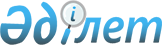 О внесении дополнений в постановление акимата города Уральска от 13 декабря 2012 года № 3194 "Об организации и финансировании общественных работ на 2013 год по городу Уральск"
					
			Утративший силу
			
			
		
					Постановление акимата города Уральска Западно-Казахстанской области от 10 октября 2013 года № 3104. Зарегистрировано Департаментом юстиции Западно-Казахстанской области 30 октября 2013 года № 3353. Утратило силу постановлением акимата города Уральска Западно-Казахстанской области от 30 декабря 2013 года № 4111      Сноска. Утратило силу постановлением акимата города Уральска Западно-Казахстанской области от 30.12.2013 № 4111 (вводится в действие со дня первого официального опубликования).      Руководствуясь Законами Республики Казахстан от 23 января 2001 года "О местном государственном управлении и самоуправлении в Республике Казахстан", от 23 января 2001 года "О занятости населения", постановлением Правительства Республики Казахстан № 836 от 19 июня 2001 года "О мерах по реализации Закона Республики Казахстан от 23 января 2001 года "О занятости населения", акимат города ПОСТАНОВЛЯЕТ:



      1. Внести в постановление акимата города Уральска от 13 декабря 2012 года № 3194 "Об организации и финансировании общественных работ на 2013 год по городу Уральск" (зарегистрированное в Реестре государственной регистрации нормативных правовых актов за № 3160, опубликованное 24 января 2013 года в газете "Жайық үні" - "Жизнь города") следующие дополнения:

      в перечень организаций, в которых будут проводиться общественные работы, виды, объемы и конкретные условия общественных работ, размеры оплаты труда, участников и источники их финансирования и определить спрос и предложение на общественные работы по городу Уральску, утвержденный вышеуказанным постановлением дополнить строками, порядковыми номерами 64, 65, 66, 67, 68, 69, 70, 71, 72 согласно приложению.



      2. Настоящее постановление вводится в действие со дня первого официального опубликования.



      3. Контроль за исполнением настоящего постановления возложить на заместителя акима города Урынгалиева Г. Г.      Аким города                 А. Кульгинов

Приложение

к постановлению

акимата города Уральска

от 10 октября 2013 года № 3104 Перечень организаций,

в которых будут проводиться

общественные работы, виды, объемы

и конкретные условия общественных работ,

размеры оплаты труда участников

и источники их финансирования

и определить спрос и предложение на

общественные работы по городу Уральску      продолжение таблицы
					© 2012. РГП на ПХВ «Институт законодательства и правовой информации Республики Казахстан» Министерства юстиции Республики Казахстан
				№Перечень организацийВиды общественных работОбъемы общественных работКонкретные условия общественных работ64Государственное учреждение "Департамент Агентства Республики Казахстан по регулированию естественных монополий по Западно-

Казахстанской области"оказание помощи в делопро-

изводстверегистрация и подшивка входящих и исходящих документов по мере поступленияПродолжительность рабочего времени не более 40 часов в неделю, учитывая ограничения, предусмотренные трудовым законодательством Республики Казахстан, с двумя выходными днями, обеденным перерывом не менее одного часа65Государственное учреждение "Департамент по контролю и социальной защите Комитета по контролю и социальной защите Министерства труда и социальной защите населения Республики Казахстан по Западно-

Казахстанской области"оказание помощи в  делопро-

изводстверегистрация и подшивка входящих и исходящих документов по мере поступленияПродолжительность рабочего времени не более 40 часов в неделю, учитывая ограничения, предусмотренные трудовым законодательством Республики Казахстан, с двумя выходными днями, обеденным перерывом не менее одного часа66Государственное учреждение "Управление предпринима-

тельства и промышленности Западно-

Казахстанской области"оказание помощи в делопро-

изводстве, доставка корреспон-

денциирегистрация и подшивка входящих и исходящих документов по мере поступления, доставка 20-40 документовПродолжительность рабочего времени не более 40 часов в неделю, учитывая ограничения, предусмотренные трудовым законодательством Республики Казахстан, с двумя выходными днями, обеденным перерывом не менее одного часа67Государственное учреждение "Отдел ветеринарии города Уральск"оказание помощи в делопро-

изводстве, доставка корреспон-

денции, уборка территориирегистрация и подшивка входящих и исходящих документов по мере поступления, доставка 20-40 документов, уборка территории не менее 3-х тысяч квадратных метровПродолжительность рабочего времени не более 40 часов в неделю, учитывая ограничения, предусмотренные трудовым законодательством Республики Казахстан, с двумя выходными днями, обеденным перерывом не менее одного часа68Государственное учреждение "Центр занятости" отдела занятости и социальных программ акимата города Уральскаоказание помощи в делопро-

изводстве, доставка корреспон-

денции, уборка территориирегистрация и подшивка входящих и исходящих документов по мере поступления, доставка 20-40 документов, уборка территории не менее 3-х тысяч квадратных метровПродолжительность рабочего времени не более 40 часов в неделю, учитывая ограничения, предусмотренные трудовым законодательством Республики Казахстан, с двумя выходными днями, обеденным перерывом не менее одного часа69Государственное коммунальное казенное предприятие "Детско-

юношеская спортивная школа № 1" Управления туризма, физической культуры и спорта акимата Западно-

Казахстанской области"уборка территорииуборка территории не менее 3-х тысяч квадратных метровПродолжительность рабочего времени не более 40 часов в неделю, учитывая ограничения, предусмотренные трудовым законодательством Республики Казахстан, с двумя выходными днями, обеденным перерывом не менее одного часа70Государственное коммунальное казенное предприятие "Дошкольная организация № 36 "Балақай" отдела образования города Уральска акимата города Уральскауборка территорииуборка территории не менее 3-х тысяч квадратных метровПродолжительность рабочего времени не более 40 часов в неделю, учитывая ограничения, предусмотренные трудовым законодательством Республики Казахстан, с двумя выходными днями, обеденным перерывом не менее одного часа71Общественное объединение "ЖАСТЫҚ ҮНІ" Западно-

Казахстанской областиоказание помощи в делопро-

изводстве, доставка корреспон-

денции, уборка территориирегистрация и подшивка входящих и исходящих документов по мере поступления, уборка территории не менее 3-х тысяч квадратных метровПродолжительность рабочего времени не более 40 часов в неделю, учитывая ограничения, предусмотренные трудовым законодательством Республики Казахстан, с двумя выходными днями, обеденным перерывом не менее одного часа72Потребительский кооператив собственников квартир "Умит"уборка территорииуборка территории не менее 3-х тысяч квадратных метровПродолжительность рабочего времени не более 40 часов в неделю, учитывая ограничения, предусмотренные трудовым законодательством Республики Казахстан, с двумя выходными днями, обеденным перерывом не менее одного часа№Размер оплаты труда участниковИсточники финансированияСпрос по заявкам (в месяц)Предло-

жение

(в месяц)64На основании индивидуального трудового договора, не ниже минимальной заработной платы, установленной действующим законодательством Республики КазахстанИз средств республиканского и местных бюджетов и средств работодателей по их заявкам1165На основании индивидуального трудового договора, не ниже минимальной заработной платы, установленной действующим законодательством Республики КазахстанИз средств республиканского и местных бюджетов и средств работодателей по их заявкам4466На основании индивидуального трудового договора, не ниже минимальной заработной платы, установленной действующим законодательством Республики КазахстанИз средств республиканского и местных бюджетов и средств работодателей по их заявкам3367На основании индивидуального трудового договора, не ниже минимальной заработной платы, установленной действующим законодательством Республики КазахстанИз средств республиканского и местных бюджетов и средств работодателей по их заявкам3368На основании индивидуального трудового договора, не ниже минимальной заработной платы, установленной действующим законодательством Республики КазахстанИз средств республиканского и местных бюджетов и средств работодателей по их заявкам3369На основании индивидуального трудового договора, не ниже минимальной заработной платы, установленной действующим законодательством Республики КазахстанИз средств республиканского и местных бюджетов и средств работодателей по их заявкам4470На основании индивидуального трудового договора, не ниже минимальной заработной платы, установленной действующим законодательством Республики КазахстанИз средств республиканского и местных бюджетов и средств работодателей по их заявкам3371На основании индивидуального трудового договора, не ниже минимальной заработной платы, установленной действующим законодательством Республики КазахстанИз средств республиканского и местных бюджетов и средств работодателей по их заявкам6672На основании индивидуального трудового договора, не ниже минимальной заработной платы, установленной действующим законодательством Республики КазахстанИз средств республиканского и местных бюджетов и средств работодателей по их заявкам55